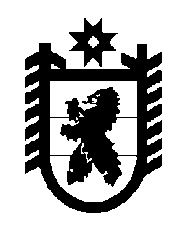 Российская Федерация Республика Карелия    УКАЗГЛАВЫ РЕСПУБЛИКИ КАРЕЛИЯОб исполняющем обязанности члена Правительства 
Республики Карелия – Министра здравоохранения 
Республики КарелияВ соответствии с пунктом 10 статьи 51 Конституции Республики Карелия назначить с 6 декабря 2018 года Охлопкова Михаила Егоровича исполняющим обязанности члена Правительства Республики Карелия – Министра здравоохранения Республики Карелия.          Глава Республики Карелия                                                              А.О. Парфенчиковг. Петрозаводск6 декабря 2018 года№ 89